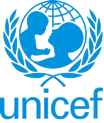 SPECIFIC JOB PROFILEI. Post InformationI. Post InformationREGION/DIVISION: MENACOUNTRY: SudanDUTY STATION: El GedarefOFFICE: SECTION: Child ProtectionCATEGORY: IPPROPOSED LEVEL: P4JOB TITLE: Child Protection Specialist GBVII. Strategic Office Context and purpose for the jobThe fundamental mission of UNICEF is to promote the rights of every child, everywhere, in everything the organization does — in programs, in advocacy and in operations. The equity strategy, emphasizing the most disadvantaged and excluded children and families, translates this commitment to children’s rights into action. For UNICEF, equity means that all children have an opportunity to survive, develop and reach their full potential, without discrimination, bias or favoritism. To the degree that any child has an unequal chance in life — in its social, political, economic, civic and cultural dimensions — her or his rights are violated. There is growing evidence that investing in the health, education and protection of a society’s most disadvantaged citizens — addressing inequity — not only will give all children the opportunity to fulfill their potential but also will lead to sustained growth and stability of countries. This is why the focus on equity is so vital. It accelerates progress towards realizing the human rights of all children, which is the universal mandate of UNICEF, as outlined by the Convention on the Rights of the Child, while also supporting the equitable development of nations.Strategic office context: Positioned among East, West, and North Africa, and close to the Middle East, Sudan is surrounded by pre-existing crisis and complex emergencies in an unpredictable, volatile and rapidly evolving region. By size the third biggest country in Africa, with a diverse population of around 42 million people. Sudan's children make up half of the total population, and the past two decades have seen their lives significantly improve: fewer girls and boys are dying before their fifth birthday, primary school attendance is increasing, immunization coverage is high and the country remains polio free. Recent developments, such as the 2019 revolution, the global Covid-19-pandemic, created new challenges and opportunities. The space for civic engagement including notably for youth and women’s groups, widened and presented a space for new types of engagement. In addition, following the ousting of the previous regime, strides were made for legal reform and policy development providing a stronger framework for realizing the rights of girls and women. The military coup of 25 October 2021 brought about a more fluid environment with uncertainties in the implementation landscape.Heavy fighting between the Sudanese Armed Forces (SAF) and the Rapid Support Forces (RSF) erupted on 15 April 2023, displacing more than 2.6 million people within Sudan, and an additional 757,000 people to neighboring countries. Millions of the most vulnerable children and families are caught in the crossfire with no or limited access to essential services including water, food, healthcare, and safety. The first 10 months of 2023 has witnessed a four-fold increase in the number of grave child rights violations verified in Sudan, as compared to 2022 figures reported in the 2022 UN Secretary-General’s Annual Report on Children and Armed Conflict, including sexual violenceUNICEF is implementing interventions to address response, mitigation, and prevention of gender-based violence, alongside the nexus humanitarian-peace-development.Purpose for the job:As part of UNICEF’s Core Commitment for Children in Humanitarian Action, the Country office is expected to actively contribute to GBV coordination structures within the Humanitarian Cluster approach as well as address GBV from a programming perspective, within the child protection system strengthening approach. To fulfill this function, under the overall guidance and the supervision of the Chief of Child protection the UNICEF GBV Specialist will be responsible to strengthen planning, implementation, monitoring and coordination, of GBV mitigation, prevention and response alongside the nexus humanitarian-peace- development, throughout all stages of programming.This will include strengthening synergies with existing programs on GBV prevention, namely the joint initiative promoting abandonment of harmful practices, and with case management services for child and adolescent survivors. III. Key functions, accountabilities and related duties/tasks:Oversee and contribute to the gender based violence work stream of Child protection section including coordination and technical inputs to on-going programmesContribute to regular section planning and programme management.Oversee the overall gender based violence mitigation, prevention and response, portfolio, coordinating closely with relevant colleague, from child protection as well as other sectors, UN agencies and partnersEnsure integration and synergy between the workstreams on harmful practices and GBV across Sudan Country Office to leverage learning and entry points. Provide technical support for programming strategy, advocacy and policy documents to address violence against children, especially mitigation, prevention and response to GBV (e.g. ensuring distribution of supplies such as dignity kits).Advocacy, networking and partnership building Advise on any violence-related issues, especially GBV, that require immediate action and advocacy.Build and strengthen strategic partnerships through networking and advocacy with local/national governments, UN system agency partners, donors, internationally recognized institutions, NGOs, funding organization, research institutes and private sector.Prepare communication strategies and implementation plans and activities for maximum communication impact and outreach to promote awareness, establish partnership/alliances for sustainable results. Collaborate with inter-agency partners/colleagues planning and preparation of programs/projects.Create linkages between GBV and CP working groups to promote comprehensive care for both children and adult survivors of GBV. Promote and facilitate the inclusion of GBV into humanitarian appeal processes and partner proposals. Work in close collaboration with key partners to strengthen programming for adolescent girls (e.g. adolescent specific, age and sex-separated areas in Child Friendly Spaces, girls led clubs in schools).Program monitoring and quality control of resultsEnsure GBV mitigation, prevention, and response is adequately addressed and implemented across sectors and humanitarian interventions, alongside the nexus humanitarian-peace development Plan and/or collaborate with monitoring and evaluation initiatives to establish benchmarks, performance indicators and other UNICEF/UN system indicators, to assess/strengthen performance accountability, coherence and delivery of concrete and sustainable results in GBV/child protection programs. As needed, conduct assessments and/or consolidate existing information on the situation of violence against women and children, including GBV.Prepare/assess monitoring and evaluation reports to identify gaps, strengths/weaknesses in program and management, identify lessons learned and use knowledge gained for development planning and timely intervention to achieve goals.Participate in major monitoring and evaluation exercises, program reviews and annual reviews with government and other counterparts to assess progress and to engage stakeholders to take required action/interventions to achieve results.Support and coordinate actions to plan, monitor and control the use of program  resources (financial, human, administrative and other assets) certifying/verifying compliance with organizational rules, regulations and procedures, donor commitments and standards of accountability and integrity. Ensure timely reporting and liquidation of resources.Coordinate or facilitate preparation and submission of program/project reports to donors and other partners to keep them informed on program progress and critical issues. Innovation, knowledge management and capacity building Promote critical thinking and innovative approaches and good practices for sustainable GBV program/projects initiatives.Organize/plan/implement capacity building initiatives to enhance the competencies of stakeholders to promote sustainable results on related programs/projects.Support capacity building, coordination, and partnerships on GBV case management, including linkages between child protection/GBV, education, health, social protection and wash sectors, and inter-agency efforts.Ensure timely reporting and key dates are adhered to.IV. Impact of Results Every child, including adolescents, is protected from violence, exploitation, abuse, neglect and harmful practices. Child protection systems are functional and strengthened to prevent and respond to all forms of violence, exploitation, abuse, neglect and harmful practices. Girls and boys who experienced different forms of violence and in situation of heightened risk receive quality targeted support, and access to specialized child-protection services with appropriate referral to other basic services, justice and civil registration. Survivors of GBV and theirchildren can access timely, quality, multisectoral response services and GBV is prevented/ Girls Boys and adolescents evolve in families and communities that protect them from violence, abuse, and exploitation including prevention of FGM /C and child marriageV. Competencies and level of proficiency requiredV. Competencies and level of proficiency requiredCore Values attributesCareRespectIntegrityTrustAccountabilityCore competencies skillsNurtures, Leads and Manages People (2)Demonstrates Self Awareness and Ethical Awareness (2)Works Collaboratively with others (2)Builds and Maintains Partnerships (2)Innovates and Embraces Change (2)Thinks and Acts Strategically (2)Drive to achieve impactful results (2)Manages ambiguity and complexity (2)VI. Recruitment QualificationsVI. Recruitment QualificationsEducation:Advanced university degree in Social Sciences, social work or child psychology, or related technical field is required.Experience:Eight years professional experience in the field of child protection and/or GBV mitigation, preventon and response; Extensive field experience in in case management in developing and emergency contexts.A minimum of 8 years’ experience with either the UN and/or NGO, especially in emergency settings.Language Requirements:Fluency in English is required.  Knowledge of Arabic language is an added asset.